Referral—referral receipt date, DDMMYYYYExported from METEOR(AIHW's Metadata Online Registry)© Australian Institute of Health and Welfare 2024This product, excluding the AIHW logo, Commonwealth Coat of Arms and any material owned by a third party or protected by a trademark, has been released under a Creative Commons BY 4.0 (CC BY 4.0) licence. Excluded material owned by third parties may include, for example, design and layout, images obtained under licence from third parties and signatures. We have made all reasonable efforts to identify and label material owned by third parties.You may distribute, remix and build on this website’s material but must attribute the AIHW as the copyright holder, in line with our attribution policy. The full terms and conditions of this licence are available at https://creativecommons.org/licenses/by/4.0/.Enquiries relating to copyright should be addressed to info@aihw.gov.au.Enquiries or comments on the METEOR metadata or download should be directed to the METEOR team at meteor@aihw.gov.au.Referral—referral receipt date, DDMMYYYYIdentifying and definitional attributesIdentifying and definitional attributesMetadata item type:Data ElementShort name:Referral dateMETEOR identifier:270005Registration status:Community Services (retired), Standard 01/03/2005Health, Recorded 13/05/2008Tasmanian Health, Standard 23/11/2016Definition:The date on which an agency receives a client referral from another party.Data element concept attributesData element concept attributesIdentifying and definitional attributesIdentifying and definitional attributesData element concept:Referral—referral receipt dateMETEOR identifier:269445Registration status:Community Services (retired), Standard 01/03/2005Health, Recorded 13/05/2008Tasmanian Health, Standard 23/11/2016Definition:The date on which an agency receives a client referral from another party.Context:Many providers collect the date of referral because it has administrative importance. It can be used in the calculation of response times and for performance indicators that measure the provision of service. Can also be used to measure work-load (i.e. the number of referrals coming to a particular agency). This may be measured for particular clients or particular types of services.Object class:ReferralProperty:Referral receipt dateValue domain attributes Value domain attributes Identifying and definitional attributesIdentifying and definitional attributesValue domain:Date DDMMYYYYMETEOR identifier:270566Registration status:Aged Care, Standard 30/06/2023Australian Institute of Health and Welfare, Recorded 09/08/2023Australian Teacher Workforce Data Oversight Board, Standard 30/08/2022Children and Families, Standard 22/11/2016Commonwealth Department of Health, Retired 19/10/2023Community Services (retired), Standard 01/03/2005Disability, Standard 07/10/2014Early Childhood, Standard 21/05/2010Health, Standard 01/03/2005Homelessness, Standard 23/08/2010Housing assistance, Standard 01/03/2005Independent Hospital Pricing Authority, Standard 31/10/2012Indigenous, Standard 11/08/2014National Health Performance Authority (retired), Retired 01/07/2016Tasmanian Health, Standard 31/08/2016WA Health, Standard 06/03/2014Youth Justice, Standard 15/02/2022Definition:The day of a particular month and year. Representational attributesRepresentational attributesRepresentational attributesRepresentation class:DateDateData type:Date/TimeDate/TimeFormat:DDMMYYYYDDMMYYYYMaximum character length:88Source and reference attributesSource and reference attributesSubmitting organisation:Australian Institute of Health and Welfare
Data element attributes Data element attributes Collection and usage attributesCollection and usage attributesGuide for use:This metadata item should always be recorded as an 8 digit valid date comprising day, month and year. Year should always be recorded in its full 4 digit format. For days and months with a numeric value of less than 10, zeros should be used to ensure that the date contains the required 8 digits. For example if an agency receives a client referral on July 1 2000 the Referral—referral receipt date, DDMMYYYY should be recorded as 01072000 as specified in the representational layout.Collection methods:Can be collected at initial referral of a client to an agency or at each referral, although this should be done consistently within a collection. Individual collections will also need to determine what constitutes a referral for their purposes (e.g. Is it only formal referrals that are considered, or are self-referral counted as a referral also etc).Source and reference attributesSource and reference attributesOrigin:National Health Data CommitteeNational Health Data DictionaryRelational attributesRelational attributesRelated metadata references:Is re-engineered from  Referral date, version 2, DE, NCSDD, NCSIMG, Superseded 01/03/2005.pdf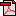  (14.8 KB)       No registration statusImplementation in Data Set Specifications:Tasmanian Non-admitted Patient Data Set - 2016       Tasmanian Health, Superseded 08/05/2020Implementation start date: 01/07/2016
Implementation end date: 30/06/2017

Tasmanian Non-admitted Patient Data Set - 2019       Tasmanian Health, Superseded 08/05/2020Implementation start date: 01/07/2019
Implementation end date: 30/06/2020

